Консультация для родителей.«Рисуем ладошками».Что делать, если ребенок не любит  рисовать?  Как заинтересовать ребенка рисованием? Как превратить занятие в увлекательную игру?На помощь к нам придут нетрадиционные техники рисования. Их существует огромное множество, но  в  этой статье  мы  рассмотрим такие техники рисования, как:рисование пальчикамирисунки из ладошки или рисование ладошками.Кроме того, просто невозможно переоценить пользу от рисования пальчиками как для психологического, так и для физического развития ребенка. Для рисования пальчиками, желательно использовать большой лист бумаги (чем больше, тем лучше). Отличный вариант – оставшиеся после ремонта неиспользованные рулонные обои – переверните их узором вниз, а на внутренней – белой стороне смело творите ваш первый шедевр!Рисуем ладошками и стопочками.Для рисования ладошками приготовьте плоские тарелочки, или блюдечки в которые нужно налить краски. Таким образом, ребенку будет легко дотянуться и макать в краску полностью всю ладошку. Сразу можно оставлять на бумаге отпечатки ладошки разными цветами, также, можно попробовать выполнить из отпечатков узор (например, цветочек, или солнышко). Также, покажите ребенку, как просто стучать ладонью о лист, оставляя отпечатки, как проводить линии всей ладонью - ровный и зигзагообразные, прерывистые или не отрывая ладони от листа.Рисуем пальчиками.Для рисования пальчиками, прекрасно подойдут баночки, в которых, обычно, пальчиковые краски и продаются. Всей ручкой ребенок в них залезть не сможет, поэтому, будет брать краски именно пальчиками. Пальчиками, можно оставлять следы, как ладошками, можно рисовать узоры, или простые «каракули» - все равно будет получаться очень красиво и необычно. Попробуйте обмакнуть каждый пальчик малыша в разную краску и провести сразу всеми по бумаге, обычно, дети в восторге от такого разноцветного шедевра. Ещё один вариант: когда мама рисует что-либо на бумаге (рисунок не должен быть четким и без мелких деталей), а малыш его раскрашивает. Можно просто обмакивать пальчик крохи и позволить ему «творить» самостоятельно.Пальчиковые краски очень хорошо смешиваются и ложатся друг на друга, поэтому, обязательно поэкспериментируйте с малышом над созданием новых цветов и оттенков. 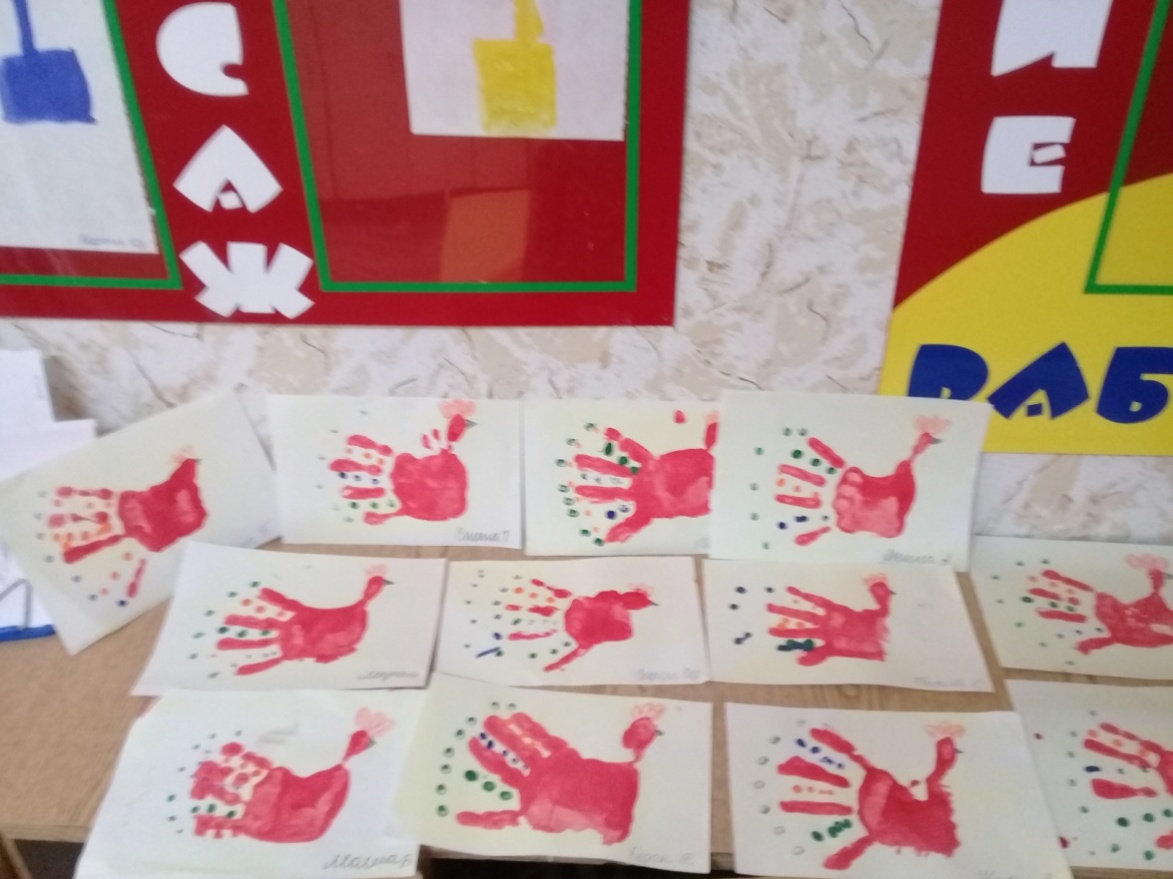 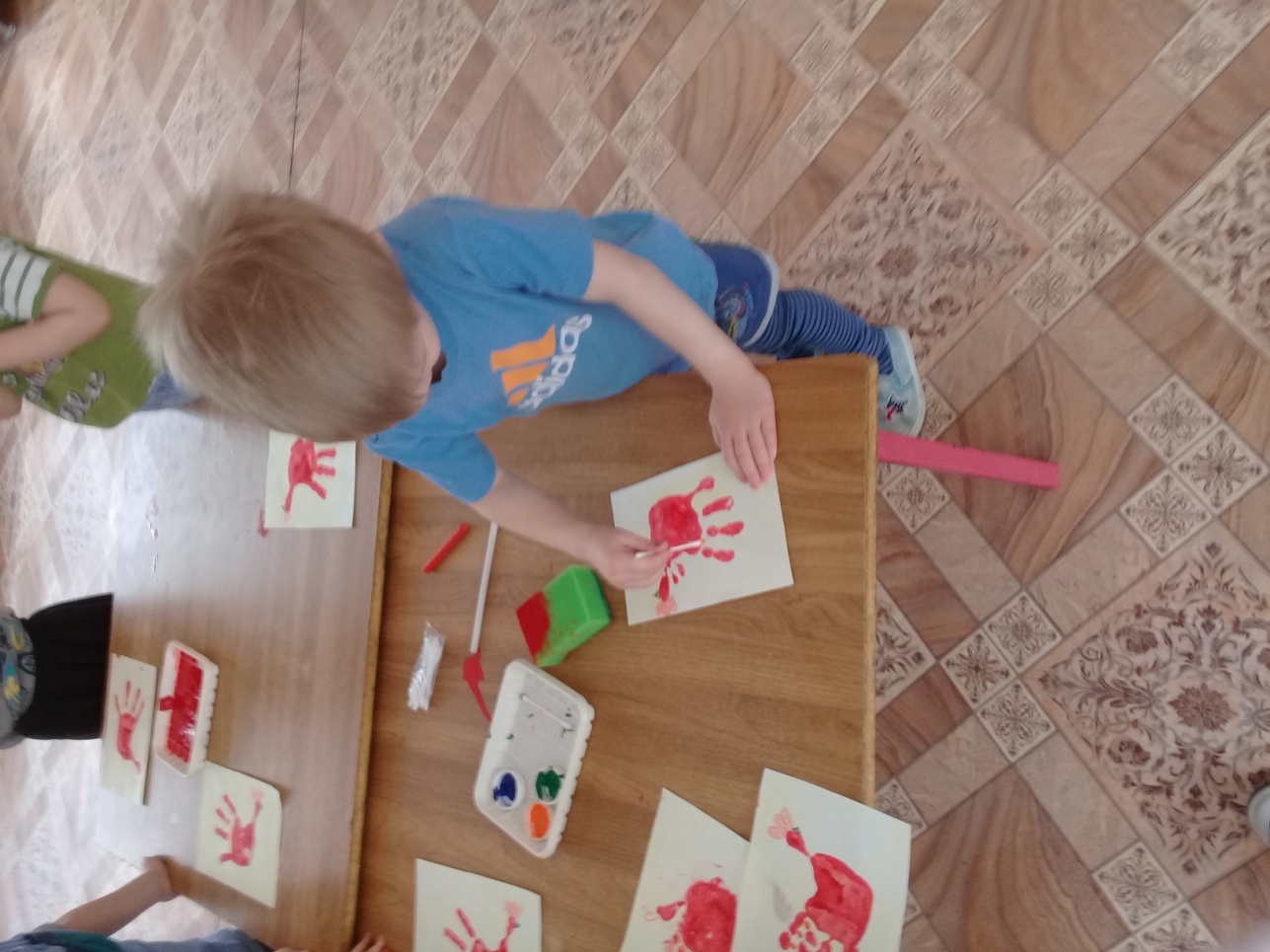 